Warszawa,       września 2018 r.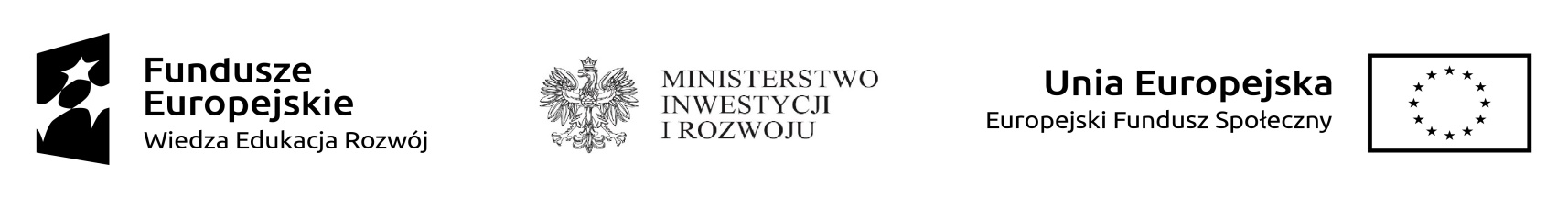 Aleksandra DmitrukZastępca Dyrektora DepartamentuEuropejskiego Funduszu SpołecznegoLista projektów skierowanych do negocjacji w  ramach konkursu nr  POWR.02.19.00-IZ.00-00-003/18 dotyczącego wzmocnienia procesu konsultacji społecznych w obszarze planowania i zagospodarowania przestrzennego Lista projektów skierowanych do negocjacji w  ramach konkursu nr  POWR.02.19.00-IZ.00-00-003/18 dotyczącego wzmocnienia procesu konsultacji społecznych w obszarze planowania i zagospodarowania przestrzennego Lista projektów skierowanych do negocjacji w  ramach konkursu nr  POWR.02.19.00-IZ.00-00-003/18 dotyczącego wzmocnienia procesu konsultacji społecznych w obszarze planowania i zagospodarowania przestrzennego Lista projektów skierowanych do negocjacji w  ramach konkursu nr  POWR.02.19.00-IZ.00-00-003/18 dotyczącego wzmocnienia procesu konsultacji społecznych w obszarze planowania i zagospodarowania przestrzennego Lista projektów skierowanych do negocjacji w  ramach konkursu nr  POWR.02.19.00-IZ.00-00-003/18 dotyczącego wzmocnienia procesu konsultacji społecznych w obszarze planowania i zagospodarowania przestrzennego Lp.Sygnatura wnioskuTytuł projektuNazwa WnioskodawcyKwota wnioskowanego dofinansowania1.POWR.02.19.00-00-KP01/18„Partycypacja w planowaniu przestrzennym - II edycja”Fundacja Inicjatyw Menedżerskich1 954 056,00 PLN2.POWR.02.19.00-00-KP02/18„Przestrzeń dla partycypacji 2”Fundacja Pracownia Badań i Innowacji Społecznych "Stocznia"1 999 068,00 PLN3.POWR.02.19.00-00-KP04/18„Nasza przestrzeń. Konsultacje dokumentów planistycznych na wsi i w małych miastach”Fundacja Wspomagania Wsi1 988 124,00 PLN4.POWR.02.19.00-00-KP05/18„WSPÓLNA PRZESTRZEŃ - partycypacyjne planowanie przestrzenne w gminach”FUNDACJA SENDZIMIRA1 995 165,60 PLN5.POWR.02.19.00-00-KP06/18„Przestrzeń do rozmowy - rozbudowany system konsultacji społecznych w planowaniuprzestrzennym.”Centrum Rozwoju Inicjatyw Społecznych CRIS829 906,25 PLN6.POWR.02.19.00-00-KP07/18„Nowa jakość konsultacji społecznych w planowaniu przestrzennym - II edycja”Fundacja Rozwoju Demokracji Lokalnej1 992 180,00 PLN7.POWR.02.19.00-00-KP08/18„Konsultacje dokumentów planistycznych w podlaskich gminach - edycja II”Rada Federacji Stowarzyszeń Naukowo-Technicznych NOT w Białymstoku1 904 976,00 PLN8.POWR.02.19.00-00-KP09/18"Rozwinięcie zasobów ludzkich i rzeczowych do prowadzenia procesu pogłębionych konsultacji imonitoringu społecznego w obszarze zagospodarowania i planowania przestrzennego w 20 gminach z terenu całej Polski”Fundacja Kultury Przestrzeni "Zobaczyć na nowo"1 998 852,00 PLN9.POWR.02.19.00-00-KP10/18„Szkoła świadomego planowania przestrzennego 2.0”Stowarzyszenie Wspierania Inicjatyw Gospodarczych DELTA PARTNER1 998 876,00 PLN10.POWR.02.19.00-00-KP11/18„PRZESTRZEŃ GMINNA -LOKALNA WARTOŚĆ”Fundacja Promocji Gmin Polskich1 998 210,00 PLN11.POWR.02.19.00-00-KP12/18„Planowanie z mieszkańcami”Kujawsko-Pomorska Federacja Organizacji Pozarządowych1 885 474,06 PLN12.POWR.02.19.00-00-KP13/18„Partycypacja w planowaniu”Fundacja Stabilo1 971 489,60 PLN